Publicado en Suwanee el 20/12/2016 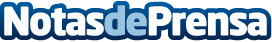 Julio Olivares, presidente de DocPath: ''Continuaremos creando soluciones modernas y eficientes''A raíz de su continuo crecimiento en el mundo del software documental, incluso en tiempos de crisis, un periodico fincaniero de primera línea entrevista, de nuevo, a Julio OlivaresDatos de contacto:Joyce LauwersDepartamento de Comunicación6787143400Nota de prensa publicada en: https://www.notasdeprensa.es/julio-olivares-presidente-de-docpath_1 Categorias: Finanzas Programación E-Commerce Software http://www.notasdeprensa.es